  2745 State Road 580 Suite 101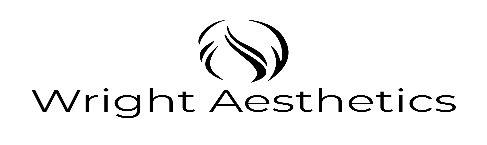   Clearwater, FL 33761Medical History Form Today’s Date: _____/_____/__________________________ 1. Patient Information:  First Name ___________________Initial _______ Last Name _________________________________Address: _______________________________________Apt./suite #___________________________City: _______________________________________________ State: _______   Zip: _______________ Birthdate: ______/________/___________________________________________________________Home/Work Phone # ___-_____-_____          Cell/Alternate: ___-______-________________________Email address: ______________________________________ Gender: Male: __________  Female: __________     Height: _____ Weight: ______________________2. Medical Conditions/ Diseases: Do you have a history of any of the following? Check all that apply: Cancer ______Metabolic syndrome ______ Heart disease ______ Diabetes______ Renal disease _____Osteoporosis ________Thyroid disease_________ Autoimmune disease_________ Epilepsy_________ Hormonal issues________ Others ________________________________________________________3. Family History:Do you have family history of _______ Cancer; ________   Diabetes; _______     Autoimmune Diseases;_________ Cardio Vascular Diseases; ________________ Others 4. Lifestyle Information:  a) Do you use tobacco?  Yes _____No _____ If yes, how often and how much? _____________________                  b) Do you use Alcohol?   Yes _____No _____ If yes, how often and how much? _____________________c) Do you use Caffeine?  Yes _____No _____ If yes, how often and how much? _____________________ d) Exercise: Do you exercise?     Yes ___ No___ If yes, how often? ________________________________e) Stress Management: Do you practice any stress management techniques? Yes___ No__  If yes, specify what type _____________________________________________________________________________________f) Diet: Describe your typical daily food intake: First Meal:                          Second Meal:                     Third Meal:                            Any snacks/other: _________________        _________________         _________________         __________________ _________________        _________________         _________________         __________________ _________________        _________________         _________________          __________________ Weight loss/gain in the last year? ___________________________________________________lbs                                                                           5. Allergies:Please check all that apply: ______ no known allergies; _______ Lidocaine/Novocain_________ dye;          _______ pet allergies; _______steroidal drugs; ______ aspirin; ________ seasonal (pollen) allergies; ____________mold/dust; ________sulfa drug food allergies; _________penicillin;   ______Benadryl; other chemicals ____________________________________________________________________If applicable, please describe any allergic reaction you experienced and when it occurred:__________ ___________________________________________________________________________________ ___________________________________________________________________________________ 6. Nutritional/Natural Supplements:Please identify and list any products you are using  Vitamins:___________________________________________________________________________ Minerals:___________________________________________________________________________ Herbal formulas:_____________________________________________________________________Nutrition/protein supplements:_________________________________________________________ Other:_____________________________________________________________________________ 7. Over-the-counter (OCT) medication: ___________________________________________________________________________________ ___________________________________________________________________________________ ___________________________________________________________________________________ 8. Prescription Medications: Please list all prescription medications you are currently using.  ___________________________________________________________________________________ ___________________________________________________________________________________ ___________________________________________________________________________________9. Hormonal Replacement Therapy:Please list all hormone replacement therapy you are currently using.________________________________________________________________________________________________________________________________________________________________________10. Doctor Information:  Are you currently under the care of a physician? _________________________ Yes _____________ No   If yes, please list each doctor from whom you seek care, including address and phone number, if known: Doctor’s name: ______________________ Address: __________________Phone: _________________Doctor’s name: ______________________ Address: __________________Phone: _________________Have you experienced any of the following symptoms recently?  Please circle the number                                                        MILD                                    MODERATE                               SEVERE  Sleep Disruptions                  1            2            3            4            5            6            7            8            9            10Fatigue                                    1            2            3            4            5            6            7            8            9            10  Vaginal Dryness (female)     1            2            3            4            5            6            7            8            9            10  Irritability                                1            2            3            4            5            6            7            8            9            10  Nervousness                           1            2            3            4            5            6            7            8            9            10  Breast Tenderness                 1            2            3            4            5            6            7            8            9            10  Hot Flashes                             1            2            3            4            5            6            7            8            9            10  Dry Skin                                  1            2            3            4            5            6            7            8            9            10  Mood Swings                         1            2            3            4            5            6            7            8            9            10  Arthritis/Joint Pain               1            2            3            4            5            6            7            8            9            10  Loss of Recent Memory       1            2            3            4            5            6            7            8            9            10 Weight Gain                           1            2            3            4            5            6            7            8            9            10        Decreased Sex Drive            1            2            3            4            5            6            7            8            9            10 Depression                             1            2            3            4            5            6            7            8            9            10  Fluid Retention                     1            2            3            4            5            6            7            8            9            10 Headaches                              1            2            3            4            5            6            7            8            9            10 Night Sweats                          1            2            3            4            5            6            7            8            9            10 Hair Loss                                 1            2            3            4            5            6            7            8            9            10  Harder to Reach Climax       1            2            3            4            5            6            7            8            9            10 Bladder Symptoms               1            2            3            4            5            6            7            8            9            10 Constipation                          1            2            3            4            5            6            7            8            9            10 Other   _______________  1            2            3            4            5            6            7            8            9            10 Patient signature_________________________________________          Date___________________